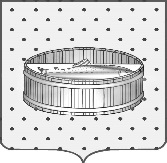 Ленинградская область                           Лужский муниципальный район Совет депутатов Лужского городского поселениятретьего созываРЕШЕНИЕ                                                               26 апреля 2016 года    № 113                                                                      Об установлении тарифа на услуги муниципального унитарного предприятия «Лилия» В соответствии с федеральным законом от 06.10.2003 № 131-ФЗ                  «Об общих принципах организации местного самоуправления в Российской Федерации» (с изменениями), на основании протокола тарифной комиссии от 05.04.2016 года, Совет депутатов Лужского городского поселения РЕШИЛ:1. Установить тариф для граждан на услугу посещения туалета в городском саду, предоставляемую муниципальным унитарным предприятием «Лилия», в размере 10,00 рублей с человека.2. Утвердить экономически обоснованную стоимость услуги по посещению туалета, для компенсации выпадающих доходов из бюджета Лужского городского поселения муниципальному унитарному предприятию «Лилия», в размере 36,00 рублей с человека.3. Настоящее решение вступает в силу с момента официального опубликования.4. Контроль за исполнением данного решения возложить на главу администрации Лужского муниципального района Малащенко О.М.Глава Лужского городского поселения,исполняющий полномочия председателя Совета депутатов	                                                                                В.Н. Степанов Разослано: ОТСиКХ, адм. ЛМР – 2 экз., МУП «Лилия», редакция газеты                    «Лужкая правда», прокуратура.